Creu Parth Cerddwyr Dinbych-y-pysgod 2018                                            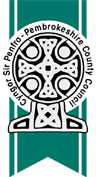 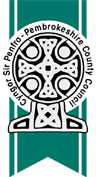 Nodiadau CyfarwyddydCynhelir arbrawf eleni a fydd yn cysylltu’r Cynllun Creu Parth i Gerddwyr â dyddiadau dechrau a gorffen pendant, gan ddechrau ar ddydd Llun cyntaf mis Gorffennaf hyd yr ail ddydd Gwener ym mis Medi.Eleni bydd y cynllun yn dechrau Ddydd Llun 2 Gorffennaf ac yn dod i ben Ddydd Gwener 14 Medi 2018. Yn yr un modd â blynyddoedd blaenorol, bydd y gorchymyn yn cyflwyno graddau amrywiol o reolaeth ar symudiad cerbydau yn nhair ardal y Dref Gaerog. Y rhain yw'r ardal graidd, yr ardal orllewinol a'r ardal ddwyreiniol.1.	Yr Ardal Graidd Mae hyn yn perthyn i'r High Street (o'r gyffordd gyda Crackwell Street a Tudor Square), Tudor Square, Church Street a St Nicholas Lane.  Bydd yr ardal hon yn rhydd rhag traffig ac eithrio'r hyn a restrir yn ‘Mynediad a Ganiateir yn Gyffredinol’ isod ac fel a ganlyn:a)	Mynediad i briodas ar gyfer hyd at dri char. Awdurdodiad i gerbydau ychwanegol o dan amgylchiadau eithriadol i gael ei bennu gan y Pennaeth Priffyrdd ac Adeiladu. b)	Mynediad i orymdaith o geir angladd a cherbydau perthnasau agos ac unigolion â symudedd cyfyngedig trwy oed neu  wendid sy'n mynychu'r angladd. 2.	Yr Ardal OrllewinolMae hyn yn perthyn i Lower Frog Street, Upper Frog Street, St Georges Street, St Marys Street, Paragon, Cresswell Street, Cob a Tor Lane.  Bydd symudiad ceir a ganiateir yn unol â'r hyn sydd yn y 'Mynediad a Ganiateir yn Gyffredinol' ac fel a ganlyn: a)	Mynediad gan berchnogion busnes a phreswylwyr i eiddo ac ardaloedd parcio oddi ar y ffordd ar y strydoedd uchod, yn amodol ar rifau cofrestru cerbydau yn cael eu rhoi i'r Cyngor. b)	Mynediad gan ffrindiau a pherthnasau i ymweld â phreswylwyr ble mae lle parcio ceir priodol ar gael. Mynediad gan dacsis. Mynediad ar gyfer dosbarthu nwyddau darfodus. 3.	Yr Ardal DdwyreiniolMae hyn yn perthyn i Bridge Street, Crackwell Street, High Street (o'r gyffordd gyda Crackwell Street â'r gyffordd gyda White Lion Street).  St Julian Street, Sergeants Lane, Lexden Terrace, ffyrdd ac ardaloedd parcio yn ardal yr Harbwr.Bydd symudiad ceir a ganiateir fel sydd yn y 'Mynediad a Ganiateir yn Gyffredinol' ac fel a ganlyn yn amodol ar hysbysu'r Cyngor o rifau cofrestru'r cerbyd. Mynediad gan berchnogion busnes a phreswylwyr i eiddo ac ardaloedd parcio oddi ar y ffordd ar y strydoedd uchod. Mynediad gan ddeiliaid trwydded harbwr i fannau parcio penodol yn yr harbwr.Mynediad i breswylwyr Ynys Bŷr	d)	Mynediad i'r Harbwr i ddosbarthu / casglu nwyddau swmpus neu ddarfodus sydd ar eu ffordd draw at/oddi ar Ynys Bŷr.	e)	Mynediad i'r Harbwr i gasglu symiau sylweddol o bysgod neu ddalfeydd morol eraill na ellir disgwyl yn rhesymol iddynt aros i'w casglu hyd at 5.30pm.	f)	Mynediad i'r Harbwr i gyflwyno cyfeintiau mawr o danwydd ar gyfer hwyliadau llanw ble ceir storfa danwydd amgen annigonol.	g)	Mynediad graddol i'r Harbwr mewn cysylltiad â digwyddiadau arfaethedig mawr megis priodasau ac angladdau yng Nghapel St Julian.	h)	Mynediad trwy'r Harbwr at draethau ar gyfer faniau gwerthu symudol cymeradwy a gyfyngir fel arall am fwy na dwy awr gan y llanw. Faniau gwerthu symudol yn gadael yr Harbwr pan fydd amodau'r tywydd yn symud cwsmeriaid o'r traethau. 	i)	Mynediad gan bersonél gwylwyr y glannau a bad achub sy'n ymateb i argyfwng.      Mynediad gan thacsis. k)         Mynediad ar gyfer dosbarthu nwyddau darfodus. l)	Mynediad gan ffrindiau a pherthnasau i ymweld â phreswylwyr ble ceir parcio priodol.Mynediad a Ganiateir yn Gyffredinol Bydd mynediad yn cael ei gynnal ar gyfer yr isod:-Mynediad ar gyfer cerbydau brys; meddygon sy'n ymateb i argyfyngau meddygol; mynediad gan bersonél meddygol gyda chyfarpar trwm; crefftwyr gyda chyfarpar trwm sy'n ymgymryd â gwaith atgyweirio brys; cyfarpar i glirio carthffosydd, draeniau neu rigolau wedi'u rhwystro; dosbarthu pryd ar glud; gofalwyr sy'n cludo'r unigolyn sy'n derbyn y gofal i mewn neu allan o'r dref ar gyfer adferiad neu hamdden; tynnu neu atgyweirio cerbydau i symud cerbydau sydd wedi torri; dosbarthu cerbydau sydd wedi'u hoedi gan fethiannau neu amodau traffig eithriadol; symud dodrefn; y cerbyd trydanol ar gyfer casglu sbwriel neu wastraff; a symudiadau cerbydau fel y cytunwyd gan y Pennaeth Priffyrdd ac Adeiladu neu Swyddog wedi'i awdurdodi ganddo ef yn y cyswllt hwnnw.Am ymholiadau pellach cysylltwch â Adran Draffig Cyfarwyddiaeth Trafnidiaeth, a'r AmgylcheddNeuadd y Sir HwlfforddSir BenfroFfôn: 01437 764551 – E-bost: Traffic@pembrokeshire.gov.uk